               Party Booking Form		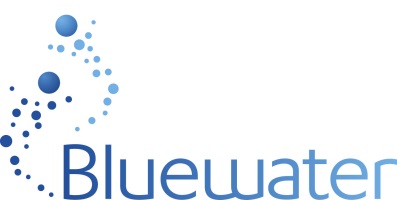 
Personal Details
Name:												
Address:  							Phone:					
Email Address:    											
Please provide the details for child whose birthday you are celebrating
					
Name: 				Gender: 				Age: 			 
    Please tick the appropriate party Pool Party

	All Inclusive Pool Party 	No Instructor Pool Party		On Deck Party	$16.00 per child		$9.75 per child			$7.95 per child	
Party Room/ Stadium Packages
         Tiny Tots Party		              Traditional Party			 Stadium Party	             $10.35 per child		$11.30 per child			  $16 per child
     
    Other:												
   

Terms of Bluewater Parties
I hereby apply for Bluewater party set out in this application for the day and times specified. I further agree to be responsible for ensuring all individuals using the premises in association with this application shall comply with the general terms of condition for Party Hire.

         Signature:							Date:Privacy StatementThe information contained in this document is collected to provide contact information for organisations or individuals wishing to book Bluewater facilities. This information may be disclosed to other Colac Otway Shire Departments or other third parties should it become necessary regarding matters related to this booking or use of the facility.  All information will be used and records kept in accordance with the Information Privacy Act.
Office Use Only
Date Confirmation made:				Date Confirmation sent:				Price Quoted:						Payment Type: 	     Invoice	Pay on DayDayDateTime inTime OutNo. of ParticipantsExample: Monday 01/01/181:30pm 2:30pm12